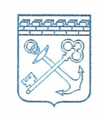 Комитет цифрового развития Ленинградской области (далее – Комитет) во исполнение распоряжения Правительства РФ от 03.12.2014 № 2446-р «Об утверждении Концепции построения и развития аппаратно-программного комплекса «Безопасный город», распоряжения Губернатора Ленинградской области 
от 17.09.2018 года № 624-рг «Об образовании межведомственной рабочей группы по вопросам внедрения и развития аппаратно-программного комплекса «Безопасной город» на территории Ленинградской области» сообщает, что 29 апреля 2021 года в 11:00 в режиме видеоконференцсвязи состоится заседание межведомственной рабочей группы по вопросам внедрения и развития аппаратно-программного комплекса «Безопасной город» на территории Ленинградской области 
(далее – МВРГ АПК «БГ»).Абонентам необходимо подключаться к ВКС Администрации Ленинградской области на базе Cisco MSE за 30 минут до начала заседания, через приложение Yealink в комнату 7007 по адресу 7007@192.168.25.38.Просим Вас в срок до 23 апреля 2021 года (включительно) сообщить по тел. 539-42-09, либо на адрес электронной почты as_klimovets@lenreg.ru об участии в заседании.Материалы к заседанию МВРГ по АПК «БГ» будут опубликованы на официальном сайте Комитета по ссылке https://ksi.lenobl.ru/ru/activities/rab-gruppa.Приложения:Повестка заседания на 1 л. в 1 экз.Список участников на 5 л. в 1 экз.Председатель Комитетацифрового развития Ленинградской области								      Д.В. ЗолковКОМИТЕТ ЦИФРОВОГО РАЗВИТИЯЛЕНИНГРАДСКОЙ ОБЛАСТИ191311, Санкт-Петербург,пл. Растрелли, д.2тел.: (812) 539-42-00, факс: (812) 539-51-75www.kis.lenobl.ru,   e-mail: kis@lenreg.ru________________ № __________________На № ___________от___________________Членам межведомственнойрабочей группы по вопросам внедрения и развития АПК «Безопасный город» на территории Ленинградской области